Name of Journal: World Journal of Clinical CasesManuscript NO: 58570Manuscript Type: CASE REPORTExtreme venous letting and cupping resulting in life-threatening anemia and acute myocardial infarction: A case reportJang AY et al. WC leading to anemia and STEMIAlbert Youngwoo Jang, Soon Yong SuhAlbert Youngwoo Jang, Department of Cardiology, Gachon University Gil Medical Center, Incheon 21565, South KoreaSoon Yong Suh, Department of Cardiology, Gachon University Gil Hospital, Incheon 21565, South KoreaAuthor contributions: Jang AY and Suh SY were the patient’s interventionists; they reviewed the literature and contributed to drafting, writing, editing, and revising the manuscript; all authors issued final approval of the version to be submitted.Corresponding author: Soon Yong Suh, MD, PhD, Associate Professor, Department of Cardiology, Gachon University Gil Hospital, 21, Namdong-daero 774 beon-gil, Namdong-gu, Incheon 21565, South Korea. ssy@gilhospital.comReceived: July 31, 2020Revised: October 7, 2020Accepted: November 14, 2020Published online: December 26, 2020AbstractBACKGROUNDWet cupping (WC) is a traditional therapy of skin suction-assisted bloodletting that is widely used in modern alternative medicine in Asia and the Middle East. Herein, we report the case of a male who presented with ST-elevation myocardial infarction (STEMI) and life-threatening anemia and underwent excessive WC.CASE SUMMARYA 55-year-old male presented with chest pain (30 min) and dyspnea (3 wk). His initial electrocardiogram suggested STEMI in the anterior wall. Furthermore, his laboratory results showed severe anemia with a hemoglobin level of 4.1 g/dL. Of note, the patient underwent regular WC therapy for chronic back pain, which he had recently intensified. His WC practice resulted in life-threatening anemia and eventually STEMI. Percutaneous coronary intervention in the left anterior descending artery was performed to treat the STEMI. His dyspnea dramatically improved after the transfusion, and his hemoglobin level returned to 14.8 g/dL within 2 mo after discharge. He has been uneventful for the last seven years of follow-up.CONCLUSIONThe current case demonstrates that excessive WC without adequate medical monitoring can result in severe anemia, which can further develop into STEMI.Key Words: Bloodletting; ST-elevation myocardial infarction; Anemia; Cupping; Wet cupping; Case reportCitation: Jang AY, Suh SY. Extreme venous letting and cupping resulting in life-threatening anemia and acute myocardial infarction: A case report. World J Clin Cases 2020; 8(24): 6432-6436  URL: https://www.wjgnet.com/2307-8960/full/v8/i24/6432.htm  DOI: https://dx.doi.org/10.12998/wjcc.v8.i24.6432Core Tip: Wet cupping (WC) is a traditional therapy for promoting bloodletting by applying subatmospheric pressure to a glass cup attached to a skin-pricked, bleeding lesion. Herein, we report a man who self-performed excessive WC and presented with ST-elevation myocardial infarction and life-threatening anemia.INTRODUCTIONWet cupping (WC) is one of the most widely used traditional therapies for musculoskeletal pain or headache that is performed in the Middle East, Asia, and Europe[1]. WC promotes bloodletting by applying subatmospheric pressure to a glass cup attached to a skin-pricked, bleeding lesion[1]. Herein, we report a man who self-performed excessive WC and presented with ST-elevation myocardial infarction (STEMI) and life-threatening anemia.CASE PRESENTATIONChief complaintsA 55-year-old male presented to the emergency department with chest pain and dyspnea.History of present illnessThe patient had a history of smoking (30 pack years). He had been experiencing dyspnea for 3 wk prior and his chest pain started 30 min before arrival, with a numeric rating scale score of seven.History of past illnessThe patient had a history of hypertension.Physical examinationThe patient was pale and had anemic conjunctiva. His initial blood pressure was 90/60 mmHg with a heart rate of 114 beats per minute.ElectrocardiogramAn electrocardiogram showed ST segment elevation in leads V1 to V3 and reciprocal changes in leads II, III, and aVF, suggestive of STEMI.Laboratory examinationsThe patient was moved to the catheter lab for emergent percutaneous coronary intervention (PCI) before the laboratory results were available because of the strict door-to-balloon time regulations in Korea.Imaging examinationsChest X-ray coronary angiography revealed 99% stenosis of the proximal left anterior descending (LAD) artery caused by a ruptured plaque, with distal thrombolysis in myocardial infarction flow 3 (Figure 1A-C). A drug-eluting stent (Cilotax™ 3.5 mm × 15 mm) was inserted into the LAD lesion without complications. Consistently low blood pressure was noted during and after PCI.Further diagnostic work-upAfter PCI, the patient’s chest pain was improved, although his dyspnea remained. The lab results were reported after PCI, and cardiac markers were increased as expected. Strikingly, however, the hemoglobin (Hb) level was 4.1 g/dL. Rectal digital tests and nasogastric tube aspiration examinations were negative, ruling out gastrointestinal tract bleeding. Furthermore, his low-density lipoprotein cholesterol level was only 66 mg/dL. Upon careful history taking, we learned that the patient regularly self-performed WC therapy. He had recently intensified his WC routine by implementing it more frequently, which may have led to an excessive loss of blood. We further checked his iron and ferritin levels and total iron binding capacity (TIBC), which showed a typical pattern of iron deficiency anemia (iron, 16 μmoL/L; ferritin, 2.3 μg/L; TIBC, 374 μmoL/L). The initial echocardiography showed akinetic regional wall motion abnormalities in the LAD territory, although the contractile motion of other territories was hyperdynamic.MULTIDISCIPLINARY EXPERT CONSULTATIONJunshik Hong, MD, Associate Professor, Department of Hematology, Seoul National University HospitalWe consulted with Dr. Hong, who determined that the patient should be immediately transfused and given iron supplements for iron deficiency anemia.FINAL DIAGNOSISThe final diagnosis of the presented case was anemia due to excessive WC. The patient also developed STEMI, which was possibly induced by vigorous heart contractions compensating for the poor blood supply caused by life-threatening anemia.TREATMENTA transfusion was immediately initiated, while concurrent iron supplementation was performed after consultation with hematology. Four packed red blood cells were transfused. After transfusion, the patient’s dyspnea was dramatically ameliorated and his hypotension recovered to normal blood pressure (120/80 mmHg). His Hb was 7.9 g/dL when he was discharged 2 d post-PCI. We also educated the patient regarding the consequences of unmonitored WC. Iron supplementation was maintained for the next 2 mo. Dual-antiplatelet therapy, angiotensin-converting enzyme inhibitors, beta-blockers, and statins were also given.OUTCOME AND FOLLOW-UPTwo months after PCI, during his outpatient department visit, the patient’s Hb level had increased to 14.8 g/dL and his symptoms were completely alleviated. He no longer performs WC to this day and has been uneventful for the last seven years. A timeline of the patient’s disease course is shown in Table 1.DISCUSSIONWC therapy is the application of subatmospheric pressure to a skin-attached glass or plastic cup after pricking precise acupuncture points or painful areas (Figure 1D)[1]. The intensity of bruises and the amount of suctioned blood are dependent on the strength of the negative pressure applied. Such practices were traditionally performed in Asia, the Middle East, and Europe with great popularity because they were thought to remove harmful blood or toxins that were causative of diseases[1]. Even today, WC is widely performed in Asia and the Middle East in the field of alternative medicine for chronic musculoskeletal pain. Although several small, modern studies have investigated the therapeutic efficacy of WC, the benefits remain relatively unknown[2]. The patient in our study practiced regular WC for his chronic upper back pain. He also stated that as his shortness of breath developed, he had more frequently performed WC during the 3 wk prior to admission because he thought that it would improve his symptoms. Considering that his dyspnea may have developed with decreased cardiac output due to blood loss, his intensified bloodletting may have aggravated his heart failure to a further extent. Furthermore, vigorous heart contractility to compensate for the loss of preload may also have facilitated the imbalance between the patient’s myocardial supply and consumption.Anemia is a well-established risk factor for future adverse events in patients with acute coronary syndrome, stroke, and heart failure[2,3]. Although whether anemia leads to the formation of atherosclerosis is relatively undiscovered, an intravascular ultrasound study revealed that anemia was independently associated with thin-cap fibroatheroma, which is thought to be impending plaque rupture[4]. The mechanism of this finding has not been elucidated; however, it has been demonstrated that hypovolemia-induced hypernatremia leads to chronic inflammation and the development of atherosclerosis[5]. Considering that the patient had relatively low levels of low-density lipoprotein and triglycerides, it is conceivable that other mechanisms, anemia in this case, may have played a major role in the development of atherosclerosis and the rupture of plaque. The dehydrated state of the patient may have promoted systemic inflammation, further leading to the formation of a vulnerable plaque and the subsequent rupture that caused the STEMI[5]. CONCLUSIONThe current case demonstrates that excessive WC without adequate medical monitoring can result in severe anemia, which can further develop into life-threatening myocardial infarction.ACKNOWLEDGEMENTSWe thank Professor Junshik Hong, who works at Seoul National University Hospital, for offering great advice for managing this patient.REFERENCES1 Li JQ, Guo W, Sun ZG, Huang QS, Lee EY, Wang Y, Yao XD. Cupping therapy for treating knee osteoarthritis: The evidence from systematic review and meta-analysis. Complement Ther Clin Pract 2017; 28: 152-160 [PMID: 28779923 DOI: 10.1016/j.ctcp.2017.06.003]2 AlBedah A, Khalil M, Elolemy A, Hussein AA, AlQaed M, Al Mudaiheem A, Abutalib RA, Bazaid FM, Bafail AS, Essa A, Bakrain MY. The Use of Wet Cupping for Persistent Nonspecific Low Back Pain: Randomized Controlled Clinical Trial. J Altern Complement Med 2015; 21: 504-508 [PMID: 26069973 DOI: 10.1089/acm.2015.0065]3 Mamas MA, Kwok CS, Kontopantelis E, Fryer AA, Buchan I, Bachmann MO, Zaman MJ, Myint PK. Relationship Between Anemia and Mortality Outcomes in a National Acute Coronary Syndrome Cohort: Insights From the UK Myocardial Ischemia National Audit Project Registry. J Am Heart Assoc 2016; 5: e003348 [PMID: 27866164 DOI: 10.1161/JAHA.116.003348]4 Hong YJ, Jeong MH, Choi YH, Song JA, Kim DH, Lee KH, Yamanaka F, Lee MG, Park KH, Sim DS, Yoon NS, Yoon HJ, Kim KH, Park HW, Kim JH, Ahn Y, Cho JG, Park JC, Kang JC. Relation between anemia and vulnerable coronary plaque components in patients with acute coronary syndrome: virtual histology-intravascular ultrasound analysis. J Korean Med Sci 2012; 27: 370-376 [PMID: 22468099 DOI: 10.3346/jkms.2012.27.4.370]5 Dmitrieva NI, Burg MB. Elevated sodium and dehydration stimulate inflammatory signaling in endothelial cells and promote atherosclerosis. PLoS One 2015; 10: e0128870 [PMID: 26042828 DOI: 10.1371/journal.pone.0128870]FootnotesInformed consent statement: Written informed consent was obtained from the patient for the publication of this report and any accompanying images.Conflict-of-interest statement: The authors declare that they have no conflicts of interest.CARE Checklist (2016) statement: The authors have read the CARE Checklist (2016), and the manuscript was prepared and revised according to the CARE Checklist (2016).Open-Access: This article is an open-access article that was selected by an in-house editor and fully peer-reviewed by external reviewers. It is distributed in accordance with the Creative Commons Attribution NonCommercial (CC BY-NC 4.0) license, which permits others to distribute, remix, adapt, build upon this work non-commercially, and license their derivative works on different terms, provided the original work is properly cited and the use is non-commercial. See: http://creativecommons.org/Licenses/by-nc/4.0/Manuscript source: Unsolicited manuscriptPeer-review started: July 28, 2020First decision: September 24, 2020Article in press: November 14, 2020Specialty type: Medicine, research and experimentalCountry/Territory of origin: South KoreaPeer-review report’s scientific quality classificationGrade A (Excellent): 0Grade B (Very good): 0Grade C (Good): C, CGrade D (Fair): 0Grade E (Poor): 0P-Reviewer: Saad K S-Editor: Fan JR L-Editor:  A P-Editor: Ma YJFigure Legends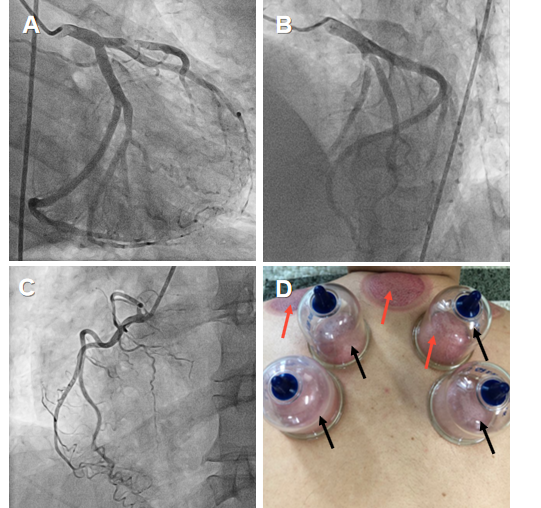 Figure 1 Images of coronary angiography and an illustration of wet cupping. A-C: Coronary angiographic images of the left and right coronary arteries; A and B: A ruptured plaque is observed in the proximal left anterior descending artery; D: A picture of cupping; plastic cups (black arrows) are attached to skin using air suction to create subatmospheric pressure. Skin pricking precedes this process in wet cupping (WC), which facilitates bloodletting. Bruises (red arrows) develop after WC.Table 1 A timeline of events: Symptoms, diagnosis, and treatmentER: Emergency room; PCI: Percutaneous coronary intervention; LAD: Left anterior descending; Hb: Hemoglobin.EventTimelineChest pain and ER presentationDay 1PCI to proximal LADDay 1Initial Hb level checked (4.1 g/dL)Day 1Transfusion and iron supplementationDay 1Discharge (Hb: 7.9 g/dL)Day 3Outpatient department visit (Hb: 14.8 g/dL)Day 63